											Üye No:…….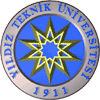 T.C.YILDIZ TEKNİK ÜNİVERSİTESİSAĞLIK KÜLTÜR VE SPOR DAİRE BAŞKANLIĞI                                                                                         SOSYAL TESİSLER ŞUBE MÜDÜRLÜĞÜ                                                                                             YARI OLİMPİK KAPALIYÜZME HAVUZUÜYE KAYIT FORMU     KULLANICININ;     ADI-SOYADI			:………………………………………………………………     DOĞUM YERİ VE YILI    	:…………………………………….…/………/.………     T.C. KİMLİK NO.		:………………………………………………………………     ÖĞRENCİ-PERS. SİC. NO      :………………………………………………………………     İLETİŞİM			: 0(5…....)……………………………………………     E-POSTA			        : ………………………………@…………………………     KAN GRUBU			: …………………………….Rh:………(   )STATÜSÜ:                                                                                                                                                                                    1- YTÜ ÖĞRENCİSİ											 (  ) 2- YTÜ PERSONELİ VE 1. DERECE YAKINI   							 (  )3- YTÜ EMEKLİ PERSONELİ VE 1. DERECE YAKINI             			                  (  )4- YTÜ MEZUNU VE 1. DERECE YAKINI      							  (  )5-DİĞER KAMU ÇALIŞANI VE 1. DERECE YAKINI						          (  )6- TEKNOPARK ÇALIŞANI VE 1. DERECE YAKINI                                                    (  )     (*) 1.Derece  yakınların kayıt yaptırması durumunda aşağıdaki alanın doldurulması gerekmektedir.                                                                     (yararlanılan personele ait bilgiler)    ADI SOYADI:……………………………………………………………….             YAKINLIK DERECESİ:……………..………………    İLETİŞİM: 0(5…....)…………………………………   E-POSTA : ………………………………@…………………………………    Not : Ekteki “Uyulması Gereken Kuralları” ve “İstenilen Belgeleri” okudum. Yazılı tüm bilgilerin kendime ait     doğru bilgiler olduğunu, kurallara uyacağımı ve istenilen belgeleri teslim etmeyi  kabul ve taahhüt ederim.         Tarih:…../…../20….			                                             İmza    Form No: FR-0476; Revizyon Tarihi: 26.09.2022; Revizyon No:05             arka sayfaya geçiniz